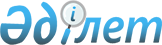 Қазақстан Республикасының Ұлыбританияның Бiрiккен Корольдiгi мен Солтүстiк Ирландиядағы Елшiлiгiнiң мәселелерiҚазақстан Республикасы Үкiметiнiң қаулысы 1995 жылғы 27 қазандағы N 1394



          "Қазақстан Республикасының Ұлыбританияның Бiрiккен Корольдiгi
мен Солтүстiк Ирландиядағы Елшiлiгiн ашу туралы" Қазақстан 
Республикасы Президентiнiң 1995 жылғы 20 қазандағы N 2569  
 U952569_ 
 
Жарлығын жүзеге асыру үшiн Қазақстан Республикасының Үкiметi 
қаулы етедi:




          1. Қазақстан Республикасының Ұлыбританияның Бiрiккен 
Корольдiгi мен Солтүстiк Ирландиядағы Елшiлiгiнiң штат саны 24,5
адам болып бекiтiлсiн.




          2. Қазақстан Республикасының Ұлыбританияның Бiрiккен 
Корольдiгi мен Солтүстiк Ирландиядағы Төтенше және Өкiлеттi
Елшiсiнiң лауазымдық жалақысы айына 3500 АҚШ доллары мөлшерiнде
белгiленсiн.
<*>



          Елшiлiк қызметкерлерiнiң лауазымдық жалақылары Қазақстан
Республикасы Елшiсiнiң шетел валютасымен айлық жалақысына қарай 
штат кестесiне сәйкес белгiленсiн.




          Ескерту. 2-тармаққа өзгерiс енгiзiлдi - ҚР Үкiметiнiң 1996.12.18.




                            N 1545 қаулысымен.  
 P961545_ 
 




          3. Елшiлiк қызметкерлерiне медициналық көмек көрсетуге
арналған аударым олардың шетел валютасымен жалақы қорының 2 
процентi мөлшерiнде белгiленсiн.




          4. Қазақстан Республикасының Сыртқы Iстер министрлiгi
Қазақстан Республикасының Қаржы министрлiгiмен келiсе отырып
Қазақстан Республикасының Ұлыбританияның Бiрiккен Корольдiгi мен
Солтүстiк Ирландиядағы Елшiлiгiнiң штаттық кестесiн және смета
шығынын бекiтсiн.




          5. Қазақстан Республикасының Қаржы министрлiгi 1995 жылдың




аяғына дейiнгi кезеңге арналған үй-жай жөндеуге, автокөлiк,
қажеттi құрал-саймандар мен жабдықтар алуға iс-сапарға шығындарды
қоса алғанда Қазақстан Республикасының Ұлыбританияның Бiрiккен
Корольдiгi мен Солтүстiк Ирландиядағы Елшiлiгiнiң қызметiн
қамтамасыз ету үшiн қажеттi қаражатты республикалық бюджет 
қаражатының есебiнен бөлетiн болсын.


     Қазақстан Республикасының
         Премьер-Министрi
      
      


					© 2012. Қазақстан Республикасы Әділет министрлігінің «Қазақстан Республикасының Заңнама және құқықтық ақпарат институты» ШЖҚ РМК
				